教学管理系统会议室网上预约和结算流程教学管理系统会议室申请和结算说明一、会议室列表详细列出本系统可预约会议室和会议室基本情况，并可查看借用情况。二、会议室借用申请1、按提示填写预约申请，红色线提示为必填项。2、先确定是否内部活动，再选择会议室。内部活动默认为否，如果为内部活动，请打勾，显示部分会议室免费，非内部活动显示所有会议室算费，最后显示费用，内部活动使用免费会议室，合计费用为0。显示如下：内部活动                                   内部活动否 （所有会议室收费）                是（部分会议室免费）   3、会议室租借举办讲座，请填写讲座主题，主讲人姓名和所在单位，否则将被退回。例如：讲座主题为大学生简历制作，主讲人张三，文学院教师。4、会议室借用时间含布置场地时间。三、会议室借用确认借用单位按时使用收费会议室后14天内，借用人对借用进行确认和结算。四、会议室结算借用单位按时使用收费会议室后14天内，借用单位对使用收费会议室进行结算。结算经办人操作： 新建— 选择结算项目— 填写结算说明 —保存 -–提交结算经办人在结算审核人审核后打印《会议室结算单》，请使用浏览器自带打印方式CTRL+P，打印结算单。（结算单样板请看附件1）请务必在每次会议室使用后14天内完成结算，并把财务处盖章的《会议室结算单》送教务处备案，没按时缴费系统将自动暂停借用单位借用会议室权限。五、校办要求珠海园区各单位邀请校外人员或单位面向园区师生举办的、教学计划之外的形势报告会、研讨会、讲座论坛等活动，以及校外单位租用珠海园区场所组织的报告、培训、宣讲、咨询、讲座等活动，请按学校要求在OA填写审批中心行政部表格《境内讲座、论坛、活动、户外宣传品申请表》。具体表格填写问题请联系新闻中心王薇老师，OA审批通过后请截图发给教务处，教务处按申请审批会议室。附件1 会议室结算单样板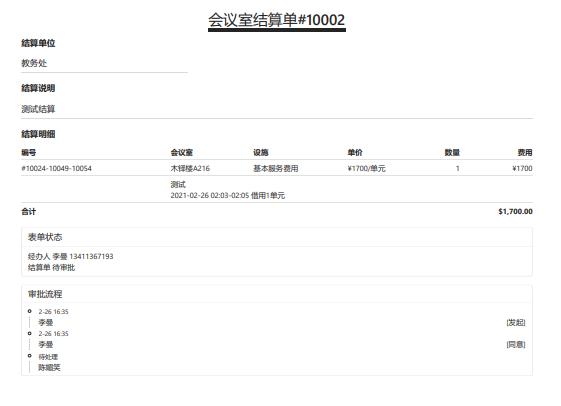 